KLASA: 007-05/24-02/ 1URBROJ:2182-47-24-1  Šibenik,  19. siječnja  2024.   PREDMET: Poziv Pozivate se dana   29. SIJEČNJA  2024.  god. (ponedjeljak  )   u  13. 30. sati  na  dvadest i  četvrtu   sjednicu Školskog odbora Medicinske  škole koja će se održati u prostorijama Škole, Ante Šupuka 29, u školskoj  čitaonici. DNEVNI RED:	Financijsko izvješće Škole  1.1.-31.12.2023. godine sa zabilješkama Suglasnosti za zasnivanje radnog odnosa (Matematika; Engleski) RaznoPredsjednica Školskog odbora: Vanja Letica, dr. med. Dostaviti: Anita Donđivić, prof.   Krešimir Škugor, prof. Vanja Letica, dr. med. Emilija Markoč, dipl. učiteljDiana Dulibić, dipl.iur.Jasminka Brkičić, dr. med. Ana Žepina Puzić, mag.sestrinstva Marin Cvitan, voditelj računovodstva  Oglasna ploča ŠkolePrilozi: Zapisnik sa  23. sjednice Školskog odbora, s prilozima MEDICINSKA   ŠKOLAŠIBENIK 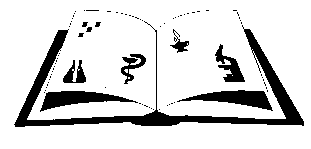 Matični broj: 3875865                      OIB: 42369583179Ante Šupuka bb (p.p. 75), 22000 Šibenik  Centrala: 022/331-253; 312-550 Fax: 022/331-024ŠIFRA ŠKOLE U MINISTARSTVU: 15-081-504e-mail: ured@ss-medicinska-si.skole.hr web: www.ss-medicinska-si.skole.hr